UNDERGRADUATE CURRICULUM COMMITTEE (UCC)
PROPOSAL FORM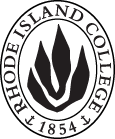 Cover page	scroll over blue text to see further important instructions: please read.N.B. DO NOT USE HIGHLIGHT, please DELETE THE WORDS THAT DO NOT APPLY TO YOUR PROPOSALALL numbers in section (A) need to be completed, including the impact ones.B.  NEW OR REVISED COURSES  DO NOT use highlight. Delete this whole page if the proposal does not include a new or revised course.D. SignaturesChanges that affect General Education in any way MUST be approved by ALL Deans and COGE Chair.Changes that directly impact more than one department/program MUST have the signatures of all relevant department chairs, program directors, and relevant dean (e.g. when creating/revising a program using courses from other departments/programs). Check UCC manual 4.2 for further guidelines on whether the signatures need to be approval or acknowledgement.Proposals that do not have appropriate approval signatures will not be considered. Type in name of person signing and their position/affiliation.Send electronic files of this proposal and accompanying catalog copy to curriculum@ric.edu and a printed or electronic signature copy of this form to the current Chair of UCC. Check UCC website for due dates.D.1. Approvals:   required from programs/departments/deans who originate the proposal.  may include multiple departments, e.g., for joint/interdisciplinary prposals. A.1. Course or programTHTR 246:  Musical Theatre Scene StudyTHTR 246:  Musical Theatre Scene StudyTHTR 246:  Musical Theatre Scene StudyTHTR 246:  Musical Theatre Scene StudyReplacing A.2. Proposal typeCourse:  creation Course:  creation Course:  creation Course:  creation A.3. OriginatorWilliam WilsonHome departmentMusic, Theatre, and DanceMusic, Theatre, and DanceMusic, Theatre, and DanceA.4. Context and Rationale Presently, musical theatre students are only required to take one course in musical theatre performance.  That course, THTR 346:  Musical Theatre Performance is dedicated to the performance of musical reviews or small musicals in a classroom setting.  For students to survive in the highly competitive world of the musical theatre, they must learn not only performance skills in revues and small musicals, but also, performance skills in solo performance, and performance skills in scenes from the musical theatre.  A five course sequence in musical theatre will allow our students to develop the ability to study solo performance inMUS 241:  Musical Theatre SingingDuo performance inTHTR 246:  Musical Theatre Scene StudyGenres/Styles of musical theatre inTHTR 450:  Topics in Musical Theatre PerformanceGroup performance inTHTR 346:  Musical Theatre PerformanceAnd the history of the American musical inTHTR 241:  American Musical TheatreThis sequence will bring Rhode Island College’s musical theatre program in line with other comparable programs in the United States.Presently, musical theatre students are only required to take one course in musical theatre performance.  That course, THTR 346:  Musical Theatre Performance is dedicated to the performance of musical reviews or small musicals in a classroom setting.  For students to survive in the highly competitive world of the musical theatre, they must learn not only performance skills in revues and small musicals, but also, performance skills in solo performance, and performance skills in scenes from the musical theatre.  A five course sequence in musical theatre will allow our students to develop the ability to study solo performance inMUS 241:  Musical Theatre SingingDuo performance inTHTR 246:  Musical Theatre Scene StudyGenres/Styles of musical theatre inTHTR 450:  Topics in Musical Theatre PerformanceGroup performance inTHTR 346:  Musical Theatre PerformanceAnd the history of the American musical inTHTR 241:  American Musical TheatreThis sequence will bring Rhode Island College’s musical theatre program in line with other comparable programs in the United States.Presently, musical theatre students are only required to take one course in musical theatre performance.  That course, THTR 346:  Musical Theatre Performance is dedicated to the performance of musical reviews or small musicals in a classroom setting.  For students to survive in the highly competitive world of the musical theatre, they must learn not only performance skills in revues and small musicals, but also, performance skills in solo performance, and performance skills in scenes from the musical theatre.  A five course sequence in musical theatre will allow our students to develop the ability to study solo performance inMUS 241:  Musical Theatre SingingDuo performance inTHTR 246:  Musical Theatre Scene StudyGenres/Styles of musical theatre inTHTR 450:  Topics in Musical Theatre PerformanceGroup performance inTHTR 346:  Musical Theatre PerformanceAnd the history of the American musical inTHTR 241:  American Musical TheatreThis sequence will bring Rhode Island College’s musical theatre program in line with other comparable programs in the United States.Presently, musical theatre students are only required to take one course in musical theatre performance.  That course, THTR 346:  Musical Theatre Performance is dedicated to the performance of musical reviews or small musicals in a classroom setting.  For students to survive in the highly competitive world of the musical theatre, they must learn not only performance skills in revues and small musicals, but also, performance skills in solo performance, and performance skills in scenes from the musical theatre.  A five course sequence in musical theatre will allow our students to develop the ability to study solo performance inMUS 241:  Musical Theatre SingingDuo performance inTHTR 246:  Musical Theatre Scene StudyGenres/Styles of musical theatre inTHTR 450:  Topics in Musical Theatre PerformanceGroup performance inTHTR 346:  Musical Theatre PerformanceAnd the history of the American musical inTHTR 241:  American Musical TheatreThis sequence will bring Rhode Island College’s musical theatre program in line with other comparable programs in the United States.Presently, musical theatre students are only required to take one course in musical theatre performance.  That course, THTR 346:  Musical Theatre Performance is dedicated to the performance of musical reviews or small musicals in a classroom setting.  For students to survive in the highly competitive world of the musical theatre, they must learn not only performance skills in revues and small musicals, but also, performance skills in solo performance, and performance skills in scenes from the musical theatre.  A five course sequence in musical theatre will allow our students to develop the ability to study solo performance inMUS 241:  Musical Theatre SingingDuo performance inTHTR 246:  Musical Theatre Scene StudyGenres/Styles of musical theatre inTHTR 450:  Topics in Musical Theatre PerformanceGroup performance inTHTR 346:  Musical Theatre PerformanceAnd the history of the American musical inTHTR 241:  American Musical TheatreThis sequence will bring Rhode Island College’s musical theatre program in line with other comparable programs in the United States.A.5. Student impactThis course will give students the opportunity to study scenes from musicals for the first time.  They currently only study solo and group performance.  It will provide additional acting experience for musical theatre majors in duos or small groups.This course will give students the opportunity to study scenes from musicals for the first time.  They currently only study solo and group performance.  It will provide additional acting experience for musical theatre majors in duos or small groups.This course will give students the opportunity to study scenes from musicals for the first time.  They currently only study solo and group performance.  It will provide additional acting experience for musical theatre majors in duos or small groups.This course will give students the opportunity to study scenes from musicals for the first time.  They currently only study solo and group performance.  It will provide additional acting experience for musical theatre majors in duos or small groups.This course will give students the opportunity to study scenes from musicals for the first time.  They currently only study solo and group performance.  It will provide additional acting experience for musical theatre majors in duos or small groups.A.6. Impact on other programs nonenonenonenonenoneA.7. Resource impactFaculty PT & FT: Current faculty can teach thisCurrent faculty can teach thisCurrent faculty can teach thisCurrent faculty can teach thisA.7. Resource impactLibrary:nonenonenonenoneA.7. Resource impactTechnologynonenonenonenoneA.7. Resource impactFacilities:nonenonenonenoneA.8. Semester effectiveFall 2019Old (for revisions only)Only include information that is being revised, otherwise leave blank (delete provided examples that do not apply)NewExamples are provided for guidance, delete the ones that do not applyB.1. Course prefix and number THTR 246B.3. Course title Musical Theatre Scene StudyB.4. Course description Students study musical theatre, emphasizing performance techniques and stylistic characteristics unique to the genre in the performance of musical scenes.B.5. Prerequisite(s)MUS 241B.6. OfferedSpring  B.7. Contact hours 3B.8. Credit hours3B.10. Grading system Letter grade  B.11. Instructional methodsLecture  | Small group / Studio B.12.CategoriesRequired for majorB.13. Is this an Honors course?NOB.14. General EducationN.B. Connections must include at least 50% Standard Classroom instruction.NO B.15. How will student performance be evaluated?Attendance  | Class participation |  Exams  |  Presentations  | Papers  | Class Work  | Quizzes |Projects B.18. Course learning outcomes: List each one in a separate rowProfessional Org.Standard(s), if relevantHow will each outcome be measured?To apply the basics of acting technique to the performance of musical theatre scenesIn class acting exercises.Moment to moment work through in class   rehearsal.  Juried performance.To learn to analyze music from the musical theatre repertoireClass lectures.Submitted research and analysis of musical scenes with notated music.To develop the ability to work with the language of the lyric and the librettoSubmitted lyric analysis.  Juried performance.To further develop the ability to analyze characters and scenesSubmitted research and analysis of each character portrayed.To learn to work with character relationshipsIn class acting exercises.  Guided and observed in class rehearsals.Juried performance.To develop the ability to stage, rehearse and perform your material.Guided and observed in class rehearsals.  . Juried performance.To explore style in the musical theatre.Selection of scenes will be from 3 distinct genres or eras of musical theatre.  Submitted research and analysis of those genres/eras.To develop storytelling techniques.In class acting exercises.  Guided and observed in class rehearsals. Juried performance.B.19. Topical outline: Do NOT insert whole syllabus, we just need a two-tier outlineMusic performance in Musical TheaterJoe Deer and Rocco Dal Vera Acting in Musical Theatre: A Comprehensive CourseActing techniqueMusical theater scenesWorking with lyricsWorking with librettoLyric analysisAnalysis of music for musical theaterNotating musicCreating characterCharacter study researchCreating relationshipsRehearsal techniquesPerformanceStagingEvaluationIssues of styleWork on select scenes from different genresResearch and analysis of genresStorytelling techniquesClass exercisesPeer evaluationNamePosition/affiliationSignatureDateAlan PickartProgram Director of  TheatreIan GreitzerChair of  Music, Theatre, and DanceEarl SimsonDean of Arts and SciencesTab to add rows